ONLINE ACCESS TO YOUR HEALTHCARE PROVIDERDo you want to communicate with your doctor and the office via the web? Sign up for online access to your doctor and do this and more!View and change demographic informationContact your office with a clinical questionView, request, and cancel appointmentsView and change pharmacy informationRequest refills on medicationsView your chart summary View allergy informationReview lab results3 Easy Steps!!Request Activation LetterFollow the instructions on the letterStart using Patient Portal today!Thank you, and please stop at reception to receive your activation letter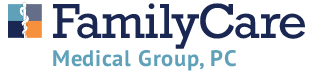 